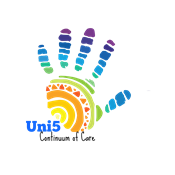       Uni5 Regional Committee of BoS Continuum of Care       (Alexander, Burke, Caldwell, Catawba, & McDowell)February 21, 2018AgendaCall to Order - Introductions/ Welcome/ Sign InReview of Minutes from JanuaryBalance of State Steering Committee call updates Leadership positions - 2018Regional Lead – Teena WillisRegional Alternate – Gail HensonCoordinated Assessment Lead –  still need – possible co-chairs? County leadsAlexander – Tammy GrayBurke – Chris Hoover – need replacement?Caldwell - Angela BattleCatawba – Casey McCallMcDowell – still needFunding Lead – Sabra RockPoint-in-Time Count Lead– Curry CromerPoint in Time County leadsAlexander – Tracy Effler – Tammy GrayBurke – Elizabeth NorrisCaldwell – Angela BattleCatawba – Jennifer ClarkMcDowell – Crystal Sweatt & Sabra RockWebmaster – Jennifer ClarkSecretary – Chris Hoover – need replacement?Point In Time Planning – Curry CromerReviewWhat worked in each county & What didn’t work? Suggestions to improve next year? All information in?Questions/CommentsCoordinated EntryUpdates on progress of implementationCAA and agency information to Chris? Agencies received access to waitlist?Any P&D or VISPDATs done?Any issues/ concerns – trends we are starting to see?Case ConferencingAgency Updates & other DiscussionsAdjourn  Next meeting:    	Next Uni5 Meeting – March 21st Burke United Christian Ministries 10am-12pm – rotation to other counties or keep in Burke?